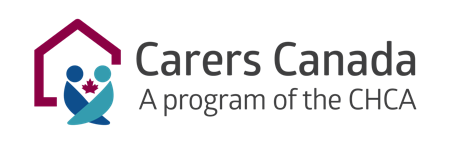 Supporting Working CaregiversShaping Future WorkplacesSocial media messagesCOVID_19 is impacting #caregiver #mentalhealth https://www.carerscanada.ca/supporting-working-caregivers/  #mentalhealthsupport#COVID_19 has increased #caregiver anxiety https://www.carerscanada.ca/supporting-working-caregivers/ #mentalhealthsupport #mentalhealth74% of caregivers feel more burnt out due to #COVID_19  https://www.carerscanada.ca/supporting-working-caregivers/  #mentalhealthsupport #mentalhealth#Working #caregivers are worried about their careers https://www.carerscanada.ca/supporting-working-caregivers/  #mentalhealthsupport #mentalhealth #COVID_19  #Working #caregivers want their #employer to be more supportive https://www.carerscanada.ca/supporting-working-caregivers/ #mentalhealthsupport #mentalhealth #COVID_19  There is more urgency now for #employers to recognize and support #employee #caregivers https://www.carerscanada.ca/supporting-working-caregivers/ #act #actnow#Employee #caregivers in countries with more government support were less likely to report worsened emotional/mental health during #COVID_19 https://www.carerscanada.ca/supporting-working-caregivers/ #act #actnow#Employee #caregivers in #Canada reported the 4th highest percentage of worsened financial health, among the G7 and Australia. #COVID_19 https://www.carerscanada.ca/supporting-working-caregivers/ #act #atcnow#Employee #caregivers in #Canada reported the 2nd highest percentage of worsened physical health among the G7 and Australia. #COVID_19 https://www.carerscanada.ca/supporting-working-caregivers/ #act #actnowLow uptake by #employee #caregivers of support from governments points to the need for more and better information on how to access support. https://www.carerscanada.ca/supporting-working-caregivers/ #act #actnow